СОВЕТ НАРОДНЫХ ДЕПУТАТОВЛИПЧАНСКОГО СЕЛЬСКОГО ПОСЕЛЕНИЯБОГУЧАРСКОГО МУНИЦИПАЛЬНОГО РАЙОНА ВОРОНЕЖСКОЙ ОБЛАСТИРЕШЕНИЕ     от  08.11. 2012 г.   № 102              с. Липчанка(в ред. решения от 03.03.2014 № 200)Об утверждении генерального плана Липчанского сельского поселения Богучарского  муниципального района  Воронежской областиВ соответствии с Градостроительным кодексом Российской Федерации, Федеральным законом от 06.10.2003 № 131-ФЗ «Об общих принципах организации местного самоуправления в Российской Федерации»,  законом  Воронежской области от 07.07.2006 г. № 31-ОЗ «О регулировании  градостроительной деятельности в Воронежской области», уставом Липчанского сельского поселения, с учетом решения публичных слушаний  в Липчанском сельском поселении от 18 июля 2011 года, Совет народных депутатов Липчанского сельского поселенияРЕШИЛ:1. Утвердить генеральный план Липчанского сельского поселения Богучарского муниципального района Воронежской области:- Том 1 Обосновывающая часть;- Схему положения поселения в структуре Богучарского муниципального района Воронежской области;- Схему современного использования территории поселения с отображением земель различных категорий;- Схему  с отображением результатов анализа комплексного развития территории. Схема границ территорий объектов историко-культурного наследия;- Схему планируемого размещения объектов капитального строительства местного значения (автомобильных дорог общего пользования, мостов и иных транспортных инженерных сооружений);- Схему планируемого размещения объектов капитального строительства местного значения (объектов электро-, тепло-, газо-, водоснабжения и водоотведения). Мероприятия по защите территории от возникновения чрезвычайных ситуаций природного и техногенного характера;- Том 2 Положение о территориальном планировании;- Схему планируемых границ функциональных зон с отображением параметров планируемого развития таких зон;- Схему с отображением зон, планируемого размещения объектов капитального строительства местного значения. Схема планируемых границ территорий, документация по планировке которых подлежит разработке в первоочередном порядке (основной чертеж), согласно приложению.(п. 1 в ред. решения от 03.03.2014 № 200)2. Обнародовать данное решение на территории Липчанского сельского поселения.2. Контроль за исполнением данного решения возложить на главу Липчанского сельского поселения Е.Б.Акименко.Глава Липчанского сельского поселения	     	Е.Б. АкименкоЛИПЧАНСКОЕ СЕЛЬСКОЕ ПОСЕЛЕНИЕБОГУЧАРСКОГО МУНИЦИПАЛЬНОГО РАЙОНА ВОРОНЕЖСКОЙ ОБЛАСТИ ПРОЕКТ ГЕНЕРАЛЬНОГО ПЛАНА276-1Том 2ПОЛОЖЕНИЯ О ТЕРРИТОРИАЛЬНОМ ПЛАНИРОВАНИИОткорректирован по замечаниям:- Департамента имущественных и земельных отношений Воронежской области (исх. № 6-3954 от 09.12.2011 г.) -Управления по экологии и природопользованию Воронежской области (исх. N 03-21-3470 от03.08.2011г.) Управление лесного хозяйства Воронежской области (исх. N 06/2189 от 19.07.2011г.) Департамент культуры Воронежской области (исх. N 01-21/1760 от 05.08.2011г.) Санкт-Петербург2010ЛИПЧАНСКОЕ СЕЛЬСКОЕ ПОСЕЛЕНИЕБОГУЧАРСКОГО МУНИЦИПАЛЬНОГО РАЙОНА ВОРОНЕЖСКОЙ ОБЛАСТИ ПРОЕКТ ГЕНЕРАЛЬНОГО ПЛАНА276-1Том 2ПОЛОЖЕНИЯ О ТЕРРИТОРИАЛЬНОМ ПЛАНИРОВАНИИ        Президент ООО «Институт        строительных проектов»					C.А.СмирноваГлавный архитектор проекта				М.В. ПоповаСанкт-Петербург2010ТОМ II. Положения о территориальном планированииСодержание1. Введение	32. Общие положения	33. Цели и задачи территориального планирования	34. Перечень мероприятий по территориальному планированию	5      4.1.Экономическая база	5      4.2.Население	5      4.3.Норма жилой обеспеченности	5      4.4.Жилищный фонд	6      4.5.Новое жилищное строительство	6      4.6.Система социального и культурно-бытового обслуживания	6      4.7.Территории необходимые для размещения нового жилищного строительства и объектов социального и культурно-бытового обслуживания	7     4.8. Территориально-пространственная модель поселения	7     4.9. Архитектурно-планировочная структура	7     4.10. Функциональное зонирование	8     4.11. Транспортная инфраструктура	9     4.12. Инженерная инфраструктура	10         4.12.1. Электроснабжение	10         4.12.2. Теплоснабжение	11         4.12.3. Газоснабжение	11         4.12.4. Связь	12         4.12.5. Водоснабжение	12         4.12.6. Канализация	12         4.12.7. Отходы производства и потребления	12     4.13.Защита от опасных факторов природного и техногенного характера, благоустройство территории	13     4.14.Оздоровление окружающей среды	13     4.15.Предложения по формированию строительных программ	145. Основные технико-экономические показатели	186. Графические материалы	23     6.1.Схема планируемых границ функциональных зон с отображением параметров планируемого развития таких зон	23     6.2.Схема с отображением зон планируемого размещения объектов капитального строительства местного значения. Схема планируемых границ территорий, документация по планировке которых подлежит разработке в первоочередном порядке (основной чертеж)	241. ВведениеООО «Институт строительных проектов» (Санкт-Петербург) по заказу Администрации Липчанского сельского поселения Богучарского муниципального района Воронежской области на основании муниципального контракта №3 от 16.02.2009 г., в соответствии с Заданием на подготовку проекта генерального плана Липчанского сельского поселения выполнил проект «Генеральный план Липчанского сельского поселения Богучарского муниципального района Воронежской области».2. Общие положенияТерриториальное планирование – вид градостроительной деятельности, установленный Градостроительным Кодексом Российской Федерации, наряду с последующими ее видами – градостроительным зонированием, планировкой территории, архитектурно-строительным проектированием, строительством и реконструкцией объектов капитального строительства.Генеральный план поселения относится к документам территориального планирования муниципального образования и утверждается представительным органом местного самоуправления. Утвержденный в установленном законом порядке генеральный план поселения (и внесение изменений в него) являются обязательным для органов государственной власти и органов местного самоуправления, при принятии ими решений в области градостроительной деятельности, осуществляемой на территории поселения и реализации таких решений.Не допускается принятие органами государственной власти, органами самоуправления решений о резервировании земель, их изъятии, в том числе путем выкупа для государственных и муниципальных нужд, о переводе земель из одной категории в другую, при отсутствии документов территориального планирования (генерального плана поселения).В целях соблюдения прав человека на благоприятные условия жизнедеятельности, прав и законных интересов правообладателей земельных участков и объектов капитального строительства, публичные слушания по проектам генеральных планов, (внесению в них изменений), с участием жителей поселений, проводятся в обязательном порядке.Утвержденный генеральный план поселения (или внесение изменений в него) в части функционального зонирования территории является основой для разработки Правил землепользования и застройки поселения и установления в них территориальных зон, их границ и градостроительных регламентов.3. Цели и задачи территориального планированияОбщей целью территориального планирования является определение в  его документах назначения территорий, исходя из совокупности социальных, экологических и иных факторов в целях обеспечения устойчивого развития территорий, развития инженерной, транспортной и социальной инфраструктур, обеспечение учета интересов граждан и их объединений, Российской Федерации, субъектов Российской Федерации, муниципальных образований. Генеральный план поселения как документ территориального планирования разрабатывается с целью определения долгосрочной перспективы социально- экономического и градостроительного развития его территории  на 20 лет, с выделением I-ой очереди строительства на 5 лет.Принятые в генеральном плане поселения проектные решения основываются на комплексном анализе:положения и значения поселения в системе расселения муниципального района и субъекта Российской Федерации, в системе социально-экономических и транспортных связей федерального, регионального и местного уровней;существующего ресурсного потенциала территории (природного, материального, людского);современного состояния территории и действующих ограничений на ее использование;факторов риска возникновения чрезвычайных ситуаций природного и техногенного характера;имеющихся программ социально-экономического развития поселения, муниципального района субъекта Российской Федерации;реализации решений предшествующего генерального плана и документов территориального планирования муниципального района.В Генеральном плане поселения определяются принципиальные направления его экономического развития, прогнозируемая численность населения, объемы жилищного, общественно-делового, транспортного, инженерного и рекреационного строительства, а также площади территорий, необходимых для размещения указанных видов строительства.С учетом конкретных природных и градостроительных условий территорий формируются:направления и характер территориально развития поселения (территориально- пространственная модель) с установлением зон размещения объектов капитального строительства;проектное функциональное зонирование территории поселения с определением назначения и границ функциональных зон;проектная транспортная структура территории;проектная архитектурно-планировочная структура территории;проектная инженерная инфраструктура территории с определением границ зон объектов водоснабжения, водоотведения, электро-, тепло-, газоснабжения, связи;мероприятия по предупреждению чрезвычайных ситуаций природного и техногенного характера;мероприятия по охране и оздоровлению окружающей среды;предложения по изменению черты населенного пункта.С целью резервирования территорий для государственных и муниципальных нужд при осуществлении последующих видов градостроительной деятельности в генеральном плане поселения, определяются границы территорий общего пользования (улиц, дорог, проездов, площадей,  набережных, скверов, бульваров).4. Перечень мероприятий по территориальному планированиюМероприятия по территориальному планированию предусмотрены настоящим генеральным планом с учетом сложившейся социально-экономической ситуации и основных направлений развития хозяйственной деятельности  устойчивого развития существующих предприятий сельского хозяйства, ориентированных, в основном, на растениеводство, а также восстановление  производственных мощностей в животноводстве.4.1. Экономическая базаНастоящим генеральным планом принят оптимистический вариант гипотезы социально-экономического развития Липчанского сельского поселения ориентированный на проведения в достаточно короткие сроки комплексного обновления экономического потенциала с целью создания благоприятных условий для устойчивого развития территории и жизнедеятельности населения.Приоритетными отраслями экономики поселения в прогнозируемый настоящим генеральным планом период (2009-2030 гг.) будут сельское хозяйство и производства, связанные с ним, а также жилищное строительство, малое предпринимательство, социальная и  природоохранная инфраструктура.Для экономического развития настоящим проектом предлагается:обновление и модернизация существующей базы растениеводческого комплекса (мастерские по ремонту сельхозтехники, склады ГСМ);восстановление и модернизация 6 молочных ферм, 1 овцефермы и 1 свинофермы;организация заготовительно-складских баз и мини-предприятий для первичной переработки сельскохозяйственной продукции;строительство объектов транспортной инфраструктуры (базы коммунально-бытового хозяйства, транспортный центр сервисного обслуживания (АЗС, СТО));4.2. НаселениеРасчетная численность населения Липчанского сельского поселения составит:4.3. Норма жилой обеспеченностиНорма жилищной обеспеченности в соответствии со «Схемой территориального развития Воронежской области»:4.4. Жилищный фондОбщий объем жилищного фонда Липчанского сельского поселения достигнет:Общий объем сноса ветхого жилищного фонда составит 0,5 тыс. м24.5. Новое жилищное строительствоОбщий объем нового жилищного строительства Липчанского сельского поселения составит:Прирост жилой площади поселения произойдет, в основном, за счет индивидуальной застройки (1-2 этажа) с приусадебными участками.  4.6. Система социального и культурно-бытового обслуживанияОпределение емкости учреждений обслуживания и их размещение на стадии «генерального плана» выполнено с целью учета потребности в территориях общественной застройки в общей сумме территорий населенных пунктов. Необходимо зарезервировать требуемые территории для перспективного развития объектов обслуживания, а их конкретная номенклатура может меняться в зависимости от возникающей потребности.Образование. Потребность в детских дошкольных учреждениях, настоящим проектом предлагается обеспечить за счет строительства трех детских садов общей емкостью 70 мест. Существующие в настоящее время общеобразовательные школы емкостью 280 мест предлагается реконструировать, ввиду значительного износа зданий (70-80%) и модернизировать, в частности оснастить компьютерной и другой техникой.Проектом рекомендуется организация групп внешкольного образования детей (музыкальный, художественный кружки, кружок детского творчества) при школах. В рассматриваемый настоящим проектом расчетный период (до .) в сельском поселении должна быть достигнута 100% обеспеченность населения социально гарантированным объемом образования и воспитания в соответствии с нормативными документами.Здравоохранение. Реконструкция существующих фельдшерско-акушерских пунктов с организацией в них аптечных киосков и раздаточных пунктов молочной кухни призвана улучшить обслуживание медицинскими услугами население Липчанского сельского поселения, что должно способствовать улучшению показателей здоровья населения.Учреждения культуры и искусства. Реконструкция существующих и введение в состав учреждений культуры современных видов объектов, совмещенных с объектами образования, ориентированных на семейный отдых, организацию досуга детей, молодежи, старших возрастных групп. Физкультура и спорт. В целях развития физической культуры и спорта в сельском поселении предлагается:строительство общедоступных плоскостных спортивных сооружений (стадион/спортивные площадки) в селах Липчанка и Шуриновка, х. Варваровка; строительство физкультурно-оздоровительных комплексов со спортзалами и бассейном в селах Липчанка и Шуриновка, х. Варваровка;строительство детского сада в с. Липчанка с мини-бассейном.Торговля, общественное питание и бытовое обслуживание. Основными мероприятиями по развитию торговой сети и сети общественного питания на перспективу по проекту являются:строительство торгово-бытовых центров, включающих магазины продовольственных и непродовольственных товаров, предприятия бытового обслуживания (ремонтные мастерские бытовой техники, парикмахерская), предприятие общественного питания (кафе, столовая);размещение  предприятия общественного питания (кафе, столовой) в составе предлагаемого к строительству гостиничного комплекса при автостанции;организация выездной системы обслуживания товарами повседневного пользования населения х. Марьевка передвижными средствами, базирующимися в с. Шуриновка.4.7. Территории необходимые для размещения нового жилищного строительства и объектов социального и культурно-бытового обслуживанияПотребности Липчанского сельского поселения в территориях для размещения нового жилищного строительства составят:Для объектов социального и культурно-бытового обслуживания – .4.8. Территориально-пространственная модель поселенияПроектная территориально-пространственную модель Липчанского сельского поселения строится как трехчастная система с центральным ядром в селе Липчанка. В высотной части сельского поселения проходит дорога федерального значения М4 Москва-Новороссийск.Связи с. Липчанка с тремя другими населенными пунктами поселения – хутором Варваровка, селом Шуриновка и хутором Марьевка осуществляется по дороге регионального значения Радченское – Шуриновка.4.9. Архитектурно-планировочная структураПланировочная структура Липчанского сельского поселения складывается из рационального размещения селитебных территорий, производственных предприятий и мест отдыха. При формировании архитектурно-планировочного решения учитывались условия размещения поселений в планировочной структуре Богучарского района и функционально-пространственные связи с остальными районами.Природная среда на территории Липчанского сельского поселения оказала решающее влияние на архитектурно-композиционные построения и планировочную структуру всех населенных пунктов.Актуальную роль в композиции населенных пунктов играют общественные центры и система зеленых насаждений, предусматривающая озеленение улиц и площадей, участков при учреждениях культурно-бытового назначения.4.10. Функциональное зонированиеФункциональное зонирование территории Липчанского сельского поселения включает в себя разработку предложений по размещению площадок нового жилищного строительства, рекреационных зон и производственных площадок.Сложившаяся на данный момент чересполосица жилых, производственных зон и зон сельскохозяйственного назначения требует существенной корректировки.Проектом предусматривается упорядочение и дальнейшее совершенствование архитектурно-планировочной структуры по следующим зонам:жилые зоны;общественно-деловые зоны;производственные зоны;зоны инженерной и транспортной инфраструктуры;зоны рекреационного назначения;зоны сельскохозяйственного назначения;зоны специального назначения;зоны с особыми условиями использования территории.Жилые зоны формируются из индивидуальной, малоэтажной и блокированной застройки в четырех населенных пунктах – селах Липчанка и Шуриновка и хуторах Варваровка и Марьевка.Развитие жилой застройки ведется по двум направлениям:за счет освоения неэффективно используемых территорий в пределах существующего приусадебного фонда;за счет освоения новых площадок в пределах границ населенных пунктов.Общественно-деловые зоны имеются в каждом из населенных пунктов Липчанского сельского поселения и носят многофункциональный характер.Село Липчанка – административный центр сельского поселения. Проектом предполагается здесь строительство торгово-бытового центра, физкультурно-оздоровительного комплекса, формируется квартал объектов коммунально-бытового назначения, включающий парикмахерскую, банно-прачечную, химчистку. Отдельные объекты сферы торговли, питания и обслуживания предусматриваются и в других населенных пунктах.Производственные зоны носят дисперсный характер, обусловленный сельскохозяйственным профилем деятельности на данной территории, и включают  в себя молочные фермы, овце- и свинофермы, предприятия по переработке продукции, а также мастерские по обслуживанию сельхозтехники.Зоны сельскохозяйственного использования представлены пашнями, садами, лугами и выпасами, и занимают основные площади в пределах занимаемой территории.Зоны объектов транспортной инфраструктуры включают в себя линейные объекты (автодороги) и объекты автосервиса, а также улицы и дороги населенных пунктов.Зоны объектов инженерной инфраструктуры включают в себя линейные объекты в границах охранных зон сетей электро-, газо- и водоснабжения, а также территории соответствующих объектов и сооружений.Зоны рекреационного назначения представлены системой озелененных территорий общего пользования, которые являются частью архитектурно-планировочной структуры населенных пунктов. На расчетный срок на территории с.Липчанка проектом предусматривается создание парковой зоны на правом берегу  р.Левая Богучарка с посадкой  зеленых насаждений, организацией мест отдыха и пляжа вдоль реки и ее протоков. На первую очередь проектом предусматривается озеленение улиц и прогулочных аллей и пешеходных дорожек. На свободном пространстве между ул. 50лет Победы и улицей, ведущей в с.Радченское, запроектирована парковая зона с комплексом спортивных площадок (на 1 очередь) и физкультурно-оздоровительным комплексом со стадионом  (на расчетный срок). Парковые зоны на расчетный срок запроектированы в с. Варваровка и х.Шуриновка.  На 1 Очередь строительства предполагается создание спортивного комплекса в с.Шуриновка. Зоны специального назначения представлены кладбищами, скотомогильником и контейнерными площадками.4.11. Транспортная инфраструктураРазвитие транспортной инфраструктуры Липчанского сельского поселения предлагается в соответствии со «Схемой территориального планирования  Воронежской области».В соответствии со «Схемой территориального планирования Воронежской области» проектом предусматривается строительство скоростной магистрали параллельно М4 «Дон» по новому направлению Санкт-Петербург – Псков – Смоленск – Брянск – Орел – Воронеж – Ростов-на-Дону до Павловской и организация сети дорог регионального значения:строительство дороги в направлении Шуриновка – Ивановка;строительство дороги в направлении Марьевка – Титаревка;строительство дороги в направлении Шуриновка – Отдел №3 совхоза Богучарский.Проектом предлагается строительство дорог местного значения: Липчанка – Марьевка и подъезд к х. Варваровка от дороги Липчанка – Марьевка.В соответствии с областной целевой программой «Развития пассажирского автомобильного транспорта общего пользования Воронежской области на 2008-2015 годы» предлагается автобусные маршруты, связывающие между собой все населенные пункты поселения.Проектом предлагается  строительство автостанции в с. Липчанка по ул. Садовая, станции технического обслуживания и автозаправочной станции в комплексе с транспортным центром сервисного обслуживания при автостанции.В основе проектной уличной сети населенных пунктов, входящих в состав сельского поселения, лежит строительство новых и развитие существующей структуры улиц.Существующие главные улицы сохраняют свое значение на расчетный срок. Их трассы корректируются в соответствии с архитектурно - планировочным решением, предусмотрено их благоустройство – асфальтирование проезжих частей, строительство тротуаров и озеленение. В результате реализации проектных мероприятий общая протяженность уличной сети Липчанского сельского поселения возрастет на 10,5км и составит к расчетному сроку 46км. Общая площадь улиц населенных пунктов поселения составит 65,7га, проезжих частей –  33,6га.Расчетный уровень автомобилизации населения принят исходя из реальных темпов роста автомобилизации. Ориентировочно, к 2015 году он может достигнуть 230 машин на тыс.жителей, а к расчетному сроку возрасти до 350 маш/тыс.жит. Хранение легковых автомобилей жители поселения будут осуществлять на своих приусадебных участках.4.12. Инженерная инфраструктура4.12.1. ЭлектроснабжениеОсновным источником энергоснабжения Воронежской области является Нововоронежская АЭС мощностью 1834 тыс. кВт, которая находится рядом с г. Нововоронеж. НВАЭС выдает мощность в энергосистему «Воронежэнерго» через воздушные линии электропередач на напряжение 500 кВ, 220 кВ, 110 кВ. Основным источником электроснабжения коммунально-бытовых и промышленных потребителей Липчанского сельского поселения сохранится  подстанция 35/10 кВ, расположенная в с. Шуриновка.ПС 35/10 кВ в с. Шуриновка получают электрическую энергию от ПС 110/35/10 кВ в г. Богучар, по воздушным линиям электропередач на напряжении 35 кВ. Подстанция 35/10 кВ находится в плохом состоянии и требует замену ветхого и вышедшего из строя оборудования.Предлагается выполнить реконструкцию ПС 35/10 кВ с увеличением мощности трансформаторов, путем замены старого, вышедшего из строя  оборудования.Проектом предусмотрено строительство 20 трансформаторных подстанций, в том числе двух на I очередь, для непосредственного электроснабжения коммунально-бытовых и промышленных потребителей.Новые трансформаторные подстанции должны быть запитаны от ПС 35/10 кВ, расположенной в с. Шуриновка, через кабельные линии на напряжение 10 кВ.Потребление электроэнергии на первую очередь составит 67,28 млн. кВт./год и на расчетный срок  132,68 млн. кВт/год.Прирост потребления электроэнергии  составит около 40%, в том числе 20% на производственные нужды.4.12.2. ТеплоснабжениеСистема теплоснабжения Липчанского сельского поселения останется локальной.Теплоснабжение существующих и  новых объектов малоэтажной застройки, общественно-деловой, школ, ДДУ и производственной застройки  планируется осуществлять от индивидуальных котельных  малой и средней мощности с комбинированными котлами. Основным топливом будет – природный газ, резервным – уголь или мазут.Проектом предлагается заменить печное отопление в индивидуальной застройке и  установить комбинированные котлы, работающие на природном газе, мазуте и угле. Горячее водоснабжение предусматривается осуществить через газовые водонагреватели.Потребление тепловой энергии на первую очередь составит 98,75 тыс. Гкал в год и на расчетный срок 197,54 тыс.Гкал в год.Расчетная температура наиболее холодной пятидневки для проектирования систем отопления принята -260С. Продолжительность отопительного периода – 196 суток.4.12.3. ГазоснабжениеПриродный газ поступает к потребителям Воронежской области по  двум магистральным газопроводам Петровск-Новопсковск с условным диаметром трубопровода .Проектом предлагается газифицировать  полностью Липчанское сельское поселение. Основными потребителями природного газа останутся газифицированный жилищно-коммунальный сектор, отопительные котельные.Коммунально-бытовых потребителей, использующих сжиженный газ необходимо перевести на природный газ. Использования сжиженного газа оставить только для  заправки транспорта.Проектом предлагается потребителей новой индивидуальной застройки обеспечить газоснабжением от четырех проектируемых ГРП, которые буду запитаны от существующего газораспределительного пункта через газопроводы высокого давления.Производственные предприятия будут использовать природный газ для теплофикационных производственных нужд. Для поддержания энергосберегающей политики РФ, настоящим проектом предлагается использовать один из наиболее перспективных и легко возобновляемых в сельских условиях ресурсов – биогаз. Данное топливо относится к горючим вторичным энергоресурсам и  образуется при анаэробной переработке различных биологических веществ и отходов, таких как трава, древесная листва, ботва картофеля, твердый остаток сточных вод, твёрдый навоз и др.Использование биогаза возможно:в качестве бензина и дизельного топлива для сельскохозяйственной техники.в качестве основного топлива для обеспечения потребителей электроснабжением, теплоснабжением, горячей водой и газом для пищеприготовления.4.12.4. СвязьОсновным направлением развития сетей фиксированной связи является комбинированный путь модернизации, то есть постепенный переход от существующих традиционных сетей с технологией коммутации каналов к мультисервисным сетям с технологией коммутации пакетов. Для обеспечения необходимой плотности телефонных номеров проектом предлагается расширение и реконструкция существующих АТС в с. Липчанка, х. Варваровка, с. Шуриновка.Для обеспечения  потребителей х. Марьевка телефонными номерами необходимо предусмотреть строительство новой АТС на I очередь, которая будет располагаться на месте демонтируемого таксофона.Предполагается создание единой сети связи. Для этого предусматривается техническое перевооружение телефонных станций с внедрением современного цифрового коммутационного оборудования на сети.При проектировании межстанционных связей необходимо предусмотреть использование волоконной.4.12.5. ВодоснабжениеПроведение гидрогеологической разведки запасов  подземных вод, с дальнейшим расширением действующего водозабора. Необходима реконструкция существующих водозаборных сооружений с установкой станций обезжелезивания и обеззараживания воды ультрафиолетомДля устранения потерь воды в сетях водоснабжения необходимо их реконструировать. Дальнейшее развитие получит строительство уличных сетей водопровода в новых микрорайонах. Проектируемые производственные объекты, расположенные на территории   Липчанского сельского поселения, могут снабжаться водой от новых и реконструируемых локальных источников.4.12.6. КанализацияНа территории  Липчанского сельского поселения предусматривается использование локальных систем очистки, как групповых для объектов общественного и культурно-бытового назначения (школа, детский сад и др.), так и индивидуальных для усадебной застройки.4.12.7. Отходы производства и потребленияОтходы от Липчанского сельского поселения будут вывозиться на проектируемый пункт сбора, накопления и первичной сортировки ТБО у г.Богучар (2013г.), строительство которого предусматривается подпрограммой «Система обращения с отходами на территории Воронежской области на 2010-2014гг. и на период до 2020г.» ДОЦП «Экология и природные ресурсы Воронежской области на 2010-2014гг.». Существующие свалки закрываются, а их территории подлежат рекультивации после ввода в эксплуатацию пункта первичной сортировки твердых бытовых отходов у г.Богучар. Уничтожение биологических отходов должно осуществляться в скотомогильнике, который будет размещен южнее с.Липчанка.  4.13. Защита от опасных факторов природного и техногенного характера, благоустройство территорииНа основании проведенного комплексного анализа размещение объектов социального и общественного значения определено, как правило, на территориях, наиболее благоприятных для застройки. На пойменных участках, подвергающихся затоплению паводковыми водами, новая застройка не размещается. Проектом предусмотрены следующие защитные мероприятия:защита от овражной эрозии, организация поверхностного стока,регулирование русла р. Левая Богучарка,рекультивация нарушенных территорий.4.14. Оздоровление окружающей средыОздоровлению окружающей среды будет способствовать предлагаемые  проектом планировочные решения по территориальному развитию населенных пунктов и всего поселения. Проектом намечены мероприятия по восстановлению и дальнейшему  развитию сфер жизнеобеспечения населения:производственной сферы – земледелия и сельскохозяйственных предприятий животноводства и первичной переработки сельхозпродукции с организацией санитарно-защитных зон в соответствии с СанПиН 2.2.1/2.1.1.1200-03;социальной сферы – строительство новой жилой и общественной застройки, благоустройство территорий общего пользования населенных пунктов; объектов инженерной инфраструктуры – строительство отопительных котельных на газовом топливе, газификация х. Марьевка, организация централизованной системы водоснабжения и локальных очистных сооружений для очистки хозяйственно-бытовых стоков (очищенная сточная вода после переработки может быть использована для полива прилегающей территории), рекультивация свалок, организация санкционированного скотомогильника южнее с.Липчанка. транспортной сети – строительство скоростной магистрали параллельно М4 «Дон», организация сети дорог регионального значения дороги в направлениях Шуриновка – Ивановка, Марьевка – Титаревка, Шуриновка – Отдел №3 совхоза Богучарский; организация сети дорог местного значения: Липчанка – Марьевка и подъезд к х. Варваровка от дороги Липчанка – Марьевка; благоустройство улично-дорожной сети.Проектом предусматривается формирование природного и средозащитного каркаса Липчанского сельского поселения:развитие открытых озелененных пространств на территории поселения, пригодных для рекреационного освоения, сохранение и благоустройство природоохранных территорий – земель лесного фонда, в том числе государственных лесных полос, водоохранных зон водных объектов,адаптивно-ландшафтная организация овражно-балочной системы,расширение и благоустройство системы зеленых насаждений общего пользования на территории населенных пунктов.Для улучшения качества почв и увеличения площадей сельскохозяйственных угодий необходимо проведение мероприятий: По восстановлению утраченных пахотных земель и увеличению площади выпасов, за счет:комплекса противоэрозионных мероприятий (создание приовражных лесных полос, насаждений на берегах и днищах балок, откосах и водотоках оврагов, посадка водопоглощающих лесных полос по горизонталям склоновых земель, выполаживание оврагов с последующим облесением и залужением склонов и дна оврагов), агрофитомелиоративных приёмов, включающих технологии возделывания сельскохозяйственных культур, имеющих почвозащитную направленность (обработка почвы, создание биоинженерных сооружений – лесные защитные насаждения и простейшие гидротехнические сооружения).По сохранению и повышению плодородия почв за счет проведения агротехнических мероприятий:учет качества оросительных вод, поддержание оптимального увлажнения почв, строительство закрытой ирригационной системы, борьба с вторичным засолением, проведение химической и биологической мелиорации и другие.по защите почв сельскохозяйственных угодий от загрязнений тяжелыми металлами путем рационального применения ядохимикатов, обеспечивающих агротехническую эффективность вносимых удобрений, и создание вдоль автомобильных дорог полезащитных лесных полос.4.15. Предложения по формированию строительных программ Перечень объектов, рекомендуемых к строительству в Липчанском сельском поселении на период расчетного срока генерального плана (2009-2030 гг.) приведен в нижеследующей таблице.5. Основные технико-экономические показатели6. Графические материалы6.1. Схема планируемых границ функциональных зон с отображением параметров планируемого развития таких зон6.2. Схема с отображением зон планируемого размещения объектов капитального строительства местного значения. Схема планируемых границ территорий, документация по планировке которых подлежит разработке в первоочередном порядке (основной чертеж)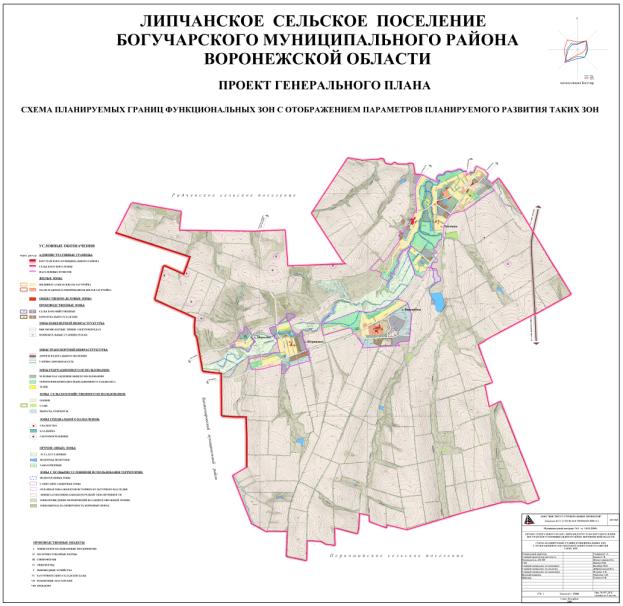 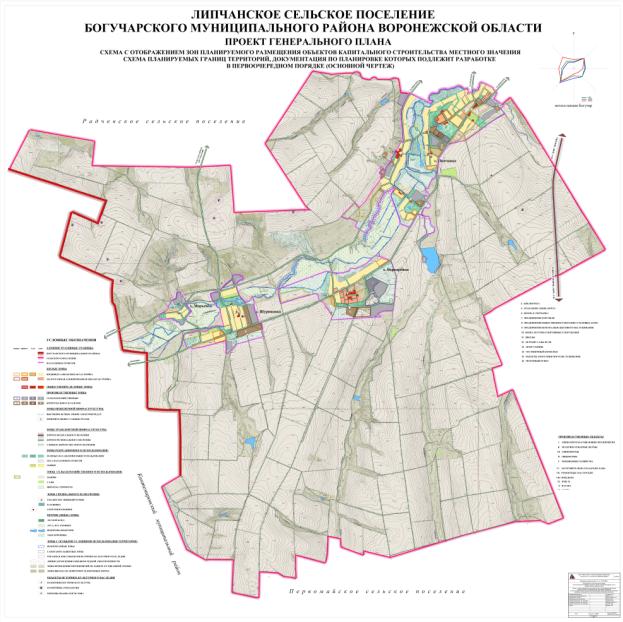 На I очередь строительства (.) 1,8 тыс. чел.На расчетный срок (.) 1,8 тыс. чел.На I очередь строительства (.)  общей площади/чел.К расчетному сроку (.)  общей площади/чел.На I очередь строительства (.) 45,5 тыс. м2 общей площади.К расчетному сроку (.) 68,0 тыс. м2 общей площади.На I очередь строительства (.) 6,5 тыс. м2.На расчетный срок (.) 29,0 тыс. м2.Всего по поселению, в т.ч.:с. Липчанкас. Шуриновках. Варваровка№ п/пНаименование объектови сооруженийПараметры объектовПараметры объектовПримечание(размещается)12334I очередь строительства (2009-2015гг.)I очередь строительства (2009-2015гг.)I очередь строительства (2009-2015гг.)I очередь строительства (2009-2015гг.)I очередь строительства (2009-2015гг.)Жилищное строительствоЖилищное строительствоЖилищное строительствоЖилищное строительствоЖилищное строительство1.Индивидуальная застройка (с приусадебными участками)6,5 тыс. м26,5 тыс. м2с. Липчанка (3,7 тыс. м2)с. Шуриновка (1,2 тыс. м2)х. Варваровка (1,6 тыс. м2)Объекты социального и культурно-бытового назначенияОбъекты социального и культурно-бытового назначенияОбъекты социального и культурно-бытового назначенияОбъекты социального и культурно-бытового назначенияОбъекты социального и культурно-бытового назначения2.Детское дошкольное учреждение1 объект на 35 мест1 объект на 35 местс. Липчанка3.Магазины торг. площади торг. площадис. Липчанка ( торг. площади)с. Шуриновка ( торг. площади)х. Варваровка ( торг. площади)4.Кафе10 посад. мест10 посад. местс. Липчанка5.Реконструкция ФАПа20 посещ./смену20 посещ./сменус. ЛипчанкаДорожно-транспортное строительствоДорожно-транспортное строительствоДорожно-транспортное строительствоДорожно-транспортное строительствоДорожно-транспортное строительство6.Автостанция1 объект1 объектс. Липчанка (по ул. Садовая) 7.Реконструкция и строительство уличной сетиСм. Схему с отображением зон планируемого размещения объектов капитального строительства..»(основной чертеж) и Схему транспорта.Инженерная инфраструктураИнженерная инфраструктураИнженерная инфраструктураИнженерная инфраструктураИнженерная инфраструктураВодоснабжение и водоотведениеВодоснабжение и водоотведениеВодоснабжение и водоотведениеВодоснабжение и водоотведениеВодоснабжение и водоотведениеВодоснабжениеВодоснабжениеВодоснабжениеВодоснабжение8.Скважинные водозаборы хоз-питьевого водоснабжения250 м3/сут.Расширение существующих водозаборов, обустройство зон санитарной охраны. См. Схему планируемого размещения объектов инженерной инфраструктурыРасширение существующих водозаборов, обустройство зон санитарной охраны. См. Схему планируемого размещения объектов инженерной инфраструктуры9.Уличные сети водоснабженияСм. Схему планируемого размещения объектов инженерной инфраструктурыСм. Схему планируемого размещения объектов инженерной инфраструктуры10.Водопроводные очистные сооружения250 м3/сут.Строительство станции обезжелезивания, строительство установки обеззараживания воды ультрафиолетом. См. Схему планируемого размещения объектов инженерной инфраструктурыСтроительство станции обезжелезивания, строительство установки обеззараживания воды ультрафиолетом. См. Схему планируемого размещения объектов инженерной инфраструктурыВодоотведениеВодоотведениеВодоотведениеВодоотведение11.Локальные очистные сооруженияКоличество и необходимая мощность будет определена в дальнейшем в зависимости от количества обслуживаемых лицЛокальные очистные сооруженияЛокальные очистные сооружения12.Уличные сети водоотведенияСм. Схему планируемого размещения объектов инженерной инфраструктурыСм. Схему планируемого размещения объектов инженерной инфраструктурыЭлектроснабжение, теплоснабжение, газоснабжение и связьЭлектроснабжение, теплоснабжение, газоснабжение и связьЭлектроснабжение, теплоснабжение, газоснабжение и связьЭлектроснабжение, теплоснабжение, газоснабжение и связьЭлектроснабжение, теплоснабжение, газоснабжение и связьТеплоснабжениеТеплоснабжениеТеплоснабжениеТеплоснабжение13.Строительство встроенной котельной малой мощности.1 объектс. Липчанкас. Липчанка14.Реконструкция котельной малой мощности1 объектх.Варваровках.ВарваровкаГазоснабжениеГазоснабжениеГазоснабжениеГазоснабжение15.Строительство газорегуляторных пунктов.2 объектас. Липчанка, х. Марьевка    с. Липчанка, х. Марьевка    16.Газораспределительная сеть высокого давления.3,75с. Липчанка    -2,5кмс. Шуриновка -0,05кмх. Марьевка    -1,2кмс. Липчанка    -2,5кмс. Шуриновка -0,05кмх. Марьевка    -1,2км17.Газораспределительная сеть среднего давления.с. Липчанка    -3кмс. Варваровка -1кмс. Липчанка    -3кмс. Варваровка -1км18.Газопровод низкого давленияс. Липчанка    -1кмс. Варваровка -1кмс. Шуриновка - 0,5кмс. Липчанка    -1кмс. Варваровка -1кмс. Шуриновка - 0,5км19.Шкафные газорегуляторные пункты3 объектас. Липчанка, с.Шуриновка, х. Варваровкас. Липчанка, с.Шуриновка, х. ВарваровкаЭлектроснабжениеЭлектроснабжениеЭлектроснабжениеЭлектроснабжение20.Реконструкция ПС 35/10 кВ.1 объектСм. Схему планируемого размещения объектов инженерной инфраструктурыСм. Схему планируемого размещения объектов инженерной инфраструктуры21.Строительство трансформаторных подстанций (ТП)5 объектас. Липчанка(2),с.Шуриновка(2), х. Варваровка(1)с. Липчанка(2),с.Шуриновка(2), х. Варваровка(1)22.Кабельные линии 10 кВ с. Липчанка    -8кмс. Варваровка  -5кмс. Шуриновка - 2,5кмх. Марьевка    - 1км с. Липчанка    -8кмс. Варваровка  -5кмс. Шуриновка - 2,5кмх. Марьевка    - 1кмСвязьСвязьСвязьСвязь23.Реконструкция АТС3 объектСм. Схему планируемого размещения объектов инженерной инфраструктурыСм. Схему планируемого размещения объектов инженерной инфраструктуры24.АТС1 объектСм. Схему планируемого размещения объектов инженерной инфраструктурыСм. Схему планируемого размещения объектов инженерной инфраструктурыПериод строительства 2016-2030гг.Период строительства 2016-2030гг.Период строительства 2016-2030гг.Период строительства 2016-2030гг.Период строительства 2016-2030гг.Жилищное строительствоЖилищное строительствоЖилищное строительствоЖилищное строительствоЖилищное строительство1.Индивидуальная застройка (с приусадебными участками)22,5 тыс. м2с. Липчанка    (10,8 тыс. м2)с. Шуриновка (5,6 тыс. м2)х. Варваровка (6,0 тыс. м2)х. Марьевка    (0,1 тыс. м2)с. Липчанка    (10,8 тыс. м2)с. Шуриновка (5,6 тыс. м2)х. Варваровка (6,0 тыс. м2)х. Марьевка    (0,1 тыс. м2)Объекты социального и культурно-бытового назначенияОбъекты социального и культурно-бытового назначенияОбъекты социального и культурно-бытового назначенияОбъекты социального и культурно-бытового назначенияОбъекты социального и культурно-бытового назначения2.Детское дошкольное учреждение2 объекта на 35 местс. Шуриновка (15мест)х. Варваровка (20мест)с. Шуриновка (15мест)х. Варваровка (20мест)3.Реконструкция школ3 объектас. Липчанка, с. Шуриновка ,х. Варваровкас. Липчанка, с. Шуриновка ,х. Варваровка4.Реконструкция ФАПа2 объектас. Шуриновка ,х. Варваровкас. Шуриновка ,х. Варваровка 5.Плоскостные спортивные площадки3гас. Липчанка    1гас. Шуриновка  1гах. Варваровка  1гас. Липчанка    1гас. Шуриновка  1гах. Варваровка  1га6.Физкультурно-оздоровительный комплекс с бассейном3 объектас. Липчанка, с. Шуриновка ,х. Варваровкас. Липчанка, с. Шуриновка ,х. Варваровка7.Торгово-бытовой центр     3 объектас. Липчанка, с. Шуриновка ,х. Варваровкас. Липчанка, с. Шуриновка ,х. Варваровка8.Комплекс коммунально-бытового обслуживания     3 объектас. Липчанка, с. Шуриновка ,х. Варваровкас. Липчанка, с. Шуриновка ,х. Варваровка9.Гостиничный комплекс1 объектс. Липчанкас. Липчанка10.Пождепо4а/мс. Липчанкас. ЛипчанкаДорожно-транспортное строительствоДорожно-транспортное строительствоДорожно-транспортное строительствоДорожно-транспортное строительствоДорожно-транспортное строительство11.Реконструкция и строительство уличной сетиСм. Схему с отображением зон планируемого размещения объектов капитального строительства..»(основной чертеж) и Схему транспорта.См. Схему с отображением зон планируемого размещения объектов капитального строительства..»(основной чертеж) и Схему транспорта.12.АЗС и СТО (в составе автосервисного комплекса при автостанции)1 объектс.Липчанкас.ЛипчанкаИнженерная инфраструктураИнженерная инфраструктураИнженерная инфраструктураИнженерная инфраструктураИнженерная инфраструктураВодоснабжение и водоотведениеВодоснабжение и водоотведениеВодоснабжение и водоотведениеВодоснабжение и водоотведениеВодоснабжение и водоотведение13.Уличные сети водоснабженияСм. Схему планируемого размещения объектов инженерной инфраструктурыСм. Схему планируемого размещения объектов инженерной инфраструктурыЭлектроснабжение, теплоснабжение, газоснабжение и связьЭлектроснабжение, теплоснабжение, газоснабжение и связьЭлектроснабжение, теплоснабжение, газоснабжение и связьЭлектроснабжение, теплоснабжение, газоснабжение и связьЭлектроснабжение, теплоснабжение, газоснабжение и связьЭлектроснабжениеЭлектроснабжениеЭлектроснабжениеЭлектроснабжение14.Строительство трансформаторных подстанций (ТП)15 объектас.Липчанка(7), с.Шуриновка(3), х. Варваровка(4), х.Марьевка(1)с.Липчанка(7), с.Шуриновка(3), х. Варваровка(4), х.Марьевка(1)15.Кабельные линии 10 кВс. Липчанка   - 8кмс. Шуриновка- 2,5кмх. Варваровка- 5кмх. Марьевка    -1км с. Липчанка   - 8кмс. Шуриновка- 2,5кмх. Варваровка- 5кмх. Марьевка    -1км ТеплоснабжениеТеплоснабжениеТеплоснабжениеТеплоснабжение16.Строительство встроенной котельной малой мощности.1 объектс. Липчанкас. ЛипчанкаГазоснабжениеГазоснабжениеГазоснабжениеГазоснабжение17.Газораспределительная сеть среднего давления.с. Липчанка    -2,5кмс. Варваровка -0,6кмс. Шуриновка- 2,5кмх. Марьевка    -1кмс. Липчанка    -2,5кмс. Варваровка -0,6кмс. Шуриновка- 2,5кмх. Марьевка    -1км18.Газопровод низкого давленияс. Липчанка    -2кмс. Варваровка -0,5кмс. Шуриновка -0,5кмс. Липчанка    -2кмс. Варваровка -0,5кмс. Шуриновка -0,5км19.Шкафные газорегуляторные пункты3 объектас. Липчанка(2), х. Варваровка(1)с. Липчанка(2), х. Варваровка(1)№ п/пПоказателиЕдиница измеренияСуществующееположение (01.01.2008 г.)Перваяочередь строительства(.)Перваяочередь строительства(.)Расчетный срок(.)12345561.Территория1.1.Общая площадь земель сельского поселения в установленных границах:га18262,318262,318262,318262,3-из них в границах населенных пунктов:1655,31655,31655,31655,3Из общей площади земель сельского поселения территории:1.1.1.жилых зонга307,5321,1321,1366,51.1.1.из них:-"-1.1.1.индивидуальные жилые дома с приусадебными земельными участкамималоэтажная застройка-"-281,321,8294,821,8294,821,8330,830,81.1.1.объекты образования (школы, детские сады)-"-4,4 4,5 4,54,91.1.2.общественных зон-"-4,7 5,0 5,010,41.1.3.производственных зон-действующие предприятия-недействующие предприятия-"-161,8  39,4122,4161,8 58,5103,3161,8 58,5103,3170,9170,9-1.1.4.зон инженерной и транспортной инфраструктур-"-57,160,060,098,11.1.5.рекреационных территорий-"-103,1103,1103,1263,91.1.6.зон сельскохозяйственного использования-"-17089,717072,917072,916836,41.1.7.водные пространства-"-103,0103,0103,0106,91.1.9.иных зон-"-435,4435,4435,4409,21.1.10.Из общей площади земель сельского поселения территории общего пользования-"-67,872,172,1227,91.1.10.Из них:-"-1.1.10.зеленые насаждения общего пользования-"-13,715,015,0131,81.1.10.улицы, дороги, проезды, площади-"-54,157,157,196,11.1.11.Из общей площади земель сельского поселения территории неиспользуемые, требующие специальных инженерных мероприятий (овраги, нарушенные территории и т.п.)-"-3283,83283,83283,82832,71.1.12.Из общей площади земель сельского поселения территории резерва для развития поселения,га---115,11.1.12.в том числе:1.1.12.жилой и общественной застройки-"----91,11.1.12.производственных и коммунально-складских территорий-"----24,02.Население2.1.Численность населения сельского поселения – всего, в том числе:тыс. чел.1,851,81,81,8с. Липчанка-"-0,890,90,90,9с. Шуриновка-"-0,420,40,40,4х.Варваровка-"-0,520,50,50,5х. Марьевка-"-0,0150,0150,0150,0152.2.Показатели естественного прироста (- убыли) населениячел. на тыс. жителей-13-12-12-102.3.Показатели миграции населения/в год:2.3.приростчел.111010102.3.убыльчел.----2.4.Возрастная структура населения:%2.4.дети до 15 лет-"-15,716,016,016,52.4.население в трудоспособном возрасте (мужчины 16 - 59 лет, женщины 16 - 54 лет)-"-54,054,054,055,52.4.население старше трудоспособного возраста-"-30,330,030,028,02.5.Численность занятого населения - всеготыс. чел./%0,63/34,00,72/40,50,72/40,50,9/50,02.5.из них- в производственной сферев том числе:тыс. чел./% численности занятого населения0,54/86,50,62/860,62/860,77/852.5.сельское и лесное хозяйство-"-0,54/86,50,62/860,62/860,75/822.5.- в непроизводственной сфере-"-0,09/13,50,1/140,1/140,13/153.Жилищный фонд3.1.Жилищный фонд – всего,в том числе:тыс. м2 общей площади квартир39,045,545,5683.1.государственной и муниципальной собственноститыс. м2 общей площади квартир/% к общему объему жилищного фонда1,2/31,3/31,3/35,0/73.1.частной собственности-"-37,8/9744,2/9744,2/9763,0/933.2.Новое жилищное строительство – всего, в том числе:тыс. м2 общей площади квартир-6,56,529,03.2.за счет средств федерального бюджета, средств бюджета субъекта Российской Федерации и местных бюджетовтыс. м2 общей площади квартир/% к общему объему нового жилищного строительства-0,6/100,6/106,0/20,03.2.за счет средств населения-"-5,9/905,9/9023,0/80,03.6.Структура нового жилищного строительства по этажностиВ том числе:3.6.Индивидуальные(1-2эт.) жилые дома с приусадебными земельными участкамитыс. м2 общей площади квартир/%-6,5/100,06,5/100,029,0/100,03.7Средняя жилищная обеспеченность населения общ. площ.м2/чел21252535-4012345563.8.Обеспеченность жилищного фонда:3.8.водопроводом% общего жилищного фонда70,53.8.канализацией-"-3.8.отоплением (децентрализованным-"-1001001001003.8.газом (сжиженным)-"-1001001001003.8.электроснабжением-"-8090901004.Объекты социального и культурно-бытового обслуживания населения4.1.Детские дошкольные учреждения - всего/1000 чел.мест-35/1935/1970/404.2.Общеобразовательные школы - всего/1000 чел.-"-280/150280/150280/150230/1304.3.Амбулаторные учреждения - всего/1000 чел.посещений в смену60/3260/3360/3360/333.8.Обеспеченность жилищного фонда:3.8.водопроводом% общего жилищного фонда7080801003.8.канализацией-"--3030803.8.отоплением (децентрализованным)-"-1001001001003.8.газом-"-971001001003.8.электроснабжением-"-8090901005.Транспортная инфраструктура5.1.Общая протяженность уличной сети, в том числе:с. Липчанкас. Шуриновках. Варваровках. Марьевкакм35,518,66,97,03,035,718,67,07,13,035,718,67,07,13,046,024,68,58,74,25.1.В том числе с усовершенствованным покрытием, в том числе:с. Липчанкас. Шуриновках. Варваровках. Марьевка-"-10,26,70,92,60,011,27,01,23,00,011,27,01,23,00,046,024,68,58,74,26.Инженерная инфраструктура и благоустройство территории6.1.Водоснабжение6.1.1.Водопотребление - всегом3/сутИсх. данные отсутствуют338,70338,70422,856.1.1.В том числе:6.1.1.на хозяйственно-питьевые нужды-"--"-194,30194,30253,956.1.1.на производственные нужды-"--"-34,9734,9734,976.1.2.Производительность водозаборных сооружений, м3/сут-"-250,00250,00315,006.1.2.В том числе водозаборов подземных вод-"--"-250,00250,00315,0012345566.1.3.Среднесуточное водопотребление на 1 чел.,л/сут на чел.Исх. данные отсутствуют1881882346.1.3.В том числе на хозяйственно-питьевые нужды-"--"-1071071416.1.4.Протяженность сетейкм9.3014,5014,5023,266.2.Канализация6.2.1.Общее поступление сточных вод – всего, в том числе: м3/сут-217,62217,62290,246.2.1.хозяйственно-бытовые сточные воды-"--177,30177,30246,456.2.1.производственные сточные воды-"--31,4731,4731,476.2.2.Производительность локальных очистных сооружений канализации-"--Количество и необходимая мощность будет определена в дальнейшем в зависимости от количества обслуживаемых лицКоличество и необходимая мощность будет определена в дальнейшем в зависимости от количества обслуживаемых лицКоличество и необходимая мощность будет определена в дальнейшем в зависимости от количества обслуживаемых лиц6.2.3.Протяженность сетейкм-0,60,60,66.3.Энергоснабжение6.3.1.Потребность в электроэнергии – всего, в том числе:млн. кВт·ч/год42,6267,2867,28132,686.3.1.с. Липчанка-"-22,9430,6830,6855,206.3.1.х. Варваровка-"-2,2618,5218,5243,666.3.1.с. Шуриновка-"-17,4218,0518,0533,816.3.1.х. Марьевка-"-0,010,0140,0140,0156.3.1.в том числе:-"-6.3.1.на производственные нужды-"-35,3758,0458,04122,426.3.1.с. Липчанка-"-20,2627,2727,2750,596.3.1.х. Варваровка-"--15,6615,6640,626.3.1.с. Шуриновка-"-15,1115,1115,1131,216.3.1.х. Марьевка---0,00146.3.1.в том числе:6.3.1.на коммунально-бытовые нужды-"-7,269,2349,23410,2746.3.1.с. Липчанка2,683,413,414,626.3.1.х. Варваровка2,262,872,873,046.3.1.с. Шуриновка2,312,942,942,606.3.1.х. Марьевка0,010,0140,0140,0146.3.2.Потребление электроэнергии на 1 чел. в год, в том числе на коммунально-бытовые нуждыкВт·ч8009509509506.3.3.Источники покрытия электронагрузокМВтПС 35/10 кВ  в с. ШуриновкаПС 35/10 кВ  в с. ШуриновкаПС 35/10 кВ  в с. ШуриновкаПС 35/10 кВ  в с. Шуриновка6.4.Теплоснабжение6.4.1.Потребление тепла, в том числе:тыс. Гкал/год67,2498,7598,75197,546.4.1.с. Липчанка-"-37,2547,7347,7381,696.4.1.х. Варваровка-"-5,7826,4526,4560,756.4.1.с. Шуриновка-"-24,0224,3524,3547,086.4.1.х. Марьевка0,190,220,228,026.4.1.в том числе:6.4.1.На коммунально-бытовые нужды-"-21,6623,9623,9632,06.4.1.с. Липчанка-"-11,1412,5912,5916,496.4.1.х. Варваровка-"-5,786,276,278,396.4.1.с. Шуриновка-"-4,554,884,886,866.4.1.х. Марьевка0,190,220,220,2612345566.4.2.Производительность централизованных источников теплоснабжения, в том числе ТЭЦ - всегоГкал/чСистема теплоснабжения - децентрализованнаяСистема теплоснабжения - децентрализованнаяСистема теплоснабжения - децентрализованнаяСистема теплоснабжения - децентрализованная6.5.Газоснабжение6.5.1.Потребление газа в том числе:млн. м3/тыс. тонн/ год9,0513,3326,6726,676.5.1.с. Липчанка-"-5,036,411,0211,026.5.1.х. Варваровка-"-0,783,578,208,206.5.1.с. Шуриновка-"-3,243,296,366,366.5.1.х. Марьевка-0,031,081,086.5.1.в том числе:-"-6.5.1.на коммунально-бытовые нужды-"-2,93,24,3124,3126.5.1.с. Липчанка-"-1,511,662,222,226.5.1.х. Варваровка-"-0,780,851,131,136.5.1.с. Шуриновка-"-0,610,660,930,936.5.1.х. Марьевка-0,030,0320,0326.5.1.в том числе:6.5.1.на производственные нужды-"-6,1510,0922,34822,3486.5.1.с. Липчанка-"-3,524,748,808,806.5.1.х. Варваровка-"--2,727,077,076.5.1.с. Шуриновка-"-2,632,635,435,436.5.2.х. Марьевка-"-АГРС г. БогучарАГРС г. БогучарАГРС г. БогучарАГРС г. Богучар6.6.Связь6.6.1.Охват населения телевизионным вещанием% населения801001001006.6.2.Обеспеченность населения телефонной сетью общего пользованияномеровна 1000жителей2503003003006.7.Санитарная очистка территорий6.7.1.Объем бытовых отходовтыс. т/годИсх. данные отсутствуют3.444.194.196.7.1.В том числе твердых бытовых отходов-"--1,651,801,807.Ритуальное обслуживание населения7.1.Общее количество кладбищга4,34,34,54,5